***กรุณาส่งแบบฟอร์มนี้พร้อมหนังสือบันทึกข้อความอย่างเป็นทางการของหน่วยงานมายังสำนักบริการเทคโนโลยีสารสนเทศมหาวิทยาเชียงใหม่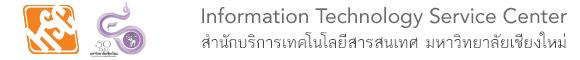 แบบคำร้องขอสิทธิ์ในการออกบัญชีผู้ใช้งานระบบเครือข่ายไร้สายแบบชั่วคราวข้อมูลหน่วยงานชื่อหน่วยงาน : ……………………………………………………………………………………………คณะ/สำนัก/สถาบัน : ……………………………………………………………………………………………ผู้ประสานงานชื่อ : ……………………………………………………………………………………………อีเมล : ……………………………………………………………………………………………หมายเลขโทรศัพท์ติดต่อ : ……………………………………………………………………………………………ผู้มีอำนาจลงนามชื่อ : ……………………………………………………………………………………………ตำแหน่ง : ……………………………………………………………………………………………อีเมล : ……………………………………………………………………………………………หมายเลขโทรศัพท์ติดต่อ : ……………………………………………………………………………………………ข้อตกลงการใช้งาน
1. บัญชีชั่วคราวที่สร้างขึ้นอยู่ในความรับผิดชอบของผู้ประสานงาน ซึ่งผู้ประสานงานต้องดำเนินการจัดเก็บเอกสารเพื่อเชื่อมโยงว่าบุคคลใดได้ใช้งานบัญชีชั่วคราวในช่วงเวลาดังกล่าว
2. การใช้งานบัญชีชั่วคราวจะถูกบันทึกการใช้งานและมีผลผูกพันตามกฎหมาย พระราชบัญญัติว่าด้วยการกระทำความผิดเกี่ยวกับคอมพิวเตอร์ พ.ศ.2550 และพระราชบัญญัติลิขสิทธิ์ พ.ศ. 2537 หรือกฎหมายอื่นๆ ที่เกี่ยวข้อง
3. ทางสำนักบริการเทคโนโลยีสารสนเทศสามารถหยุดให้บริการการออกบัญชีชั่วคราวหรือระงับบัญชีชั่วคราวได้โดยไม่ต้องแจ้งให้ทราบล่วงหน้าข้าพเจ้าได้อ่านและเข้าใจข้อตกลงการใช้งานแล้ว และตกลงจะปฏิบัติตาม จึงลงลายมือชื่อไว้เป็นหลักฐานลงชื่อ..................................................................ผู้ประสานงาน(…………………………………………………………………………………………… )วันที่ ……………………………………………………………………………………………ลงชื่อ..................................................................หัวหน้าส่วนงาน/ผู้มีอำนาจลงนาม(……………………………………………………………………………………………)วันที่ ……………………………………………………………………………………………